國立臺北商業大學National Taipei University of Business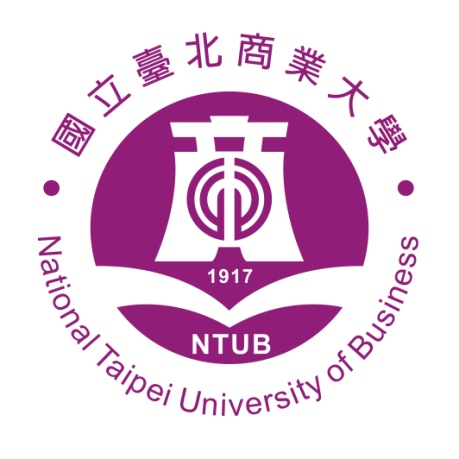 108年度補助及獎勵教師辦理產學合作共創教材實施計畫計畫申請書研發教材名稱：                                 申請人簽章：                                 中 華 民 國   年   月   日壹、基本資料貳、工作說明一、教材設計與開發二、教學運用與活動規劃參、參與人員(本項請對應「陸、補助經費申請表」之項目及「貳、工作說明」進行表列，以利委員審查，為學校專任教師與職員不得支領費用；實際參與人員未確認者，可於備註欄註記待聘)肆、計畫整體工作期程(108年5月1日至108年11月30日)(所列舉共同性辦理事項，不得刪除。又請依實際辦理內容對照「貳、工作說明」表列工作項目及辦理時間，以利委員審查)伍、預期成效(請提供本計畫辦理之成效，如教師運用教材開授相關課程、指導學生製作專題、邀請業界講師進行共同教學、強化教師與產業之連結、媒合學生業界實習等具體質化及量化指標，以利委員審查)陸、經費需求表柒、附件(附件A及附件B為必要附件，可視需要自行檢附其他資料供參)附件A教材架構規劃(請勾選)□單一主題，前後連貫，合計18節(或以上)，請檢具附件A-1。□多元主題，彼此獨立，多主題合計18節(或以上)，請檢具附件A-2。附件B第一階段教材內容(請依規定格式撰寫，建議寫至完整教材內容的四分之一以上)附件A-1：教材架構規劃(單一主題，前後連貫)使用領域/科目與適用對象二、教學方法與節數分配(請依實際需求，增減教學方法；「補充說明」，請視需要填寫)三、章節名稱與節數分配 (「補充說明」欄，請視需要填寫；欄位若不足，請自行新增)附件A-2：教材架構規劃(多元主題，彼此獨立)●主題一：                                 一、使用領域/科目與適用對象二、教學方法與節數分配(請依實際需求，增減教學方法；「補充說明」，請視需要填寫)三、章節名稱與節數分配 (「補充說明」欄，請視需要填寫；欄位若不足，請自行新增)●主題二：                                 一、使用領域/科目與適用對象二、教學方法與節數分配(請依實際需求，增減教學方法；「補充說明」，請視需要填寫)三、章節名稱與節數分配 (「補充說明」欄，請視需要填寫；欄位若不足，請自行新增)附件B：第一階段教材內容格式說明：請分章節，並檢附目次頁。以A4紙張打字，四周邊界上下各為2.54cm，左右各為3.17cm，與頁緣距離為頁首1.5cm，頁尾1.25cm，行距為單行行距，頁碼至於下方中間處。內文為標楷體12號字(英文為Times New Roman 12號字)，第一層標題為16號字，第二層標題為14號字，標題章節層次為一、(一)、1.、(1)、a。所屬單位所屬單位         學院                   系 / 所申請教師申請教師姓名：　　　　            職稱：　　　　        聯繫資料聯繫資料校內分機：                行動電話：            產學合作案件概述案件性質□產學合作案             □指導學生校外實習□海外深度實務研習       □國內深度實務研習 □海外產業深耕服務/產業實地服務 □國內產業深耕服務/產業實地服務產學合作案件概述計畫名稱產學合作案件概述案號或核定文號產學合作案件概述申請教師身分□計畫主持人□協同主持人產學合作案件概述執行期程產學合作案件概述內容摘要(建議向審查委員說明案件背景、學科專業、執行應用情形及與發展教材之間的關聯性)申請計畫摘要(建議向審查委員說明計畫撰寫背景、教材設計理念與架構、資料蒐集來源及規劃運用教材之方式及預期對課程教學與提升學生實務操作及產業瞭解具體助益為何)(建議向審查委員說明計畫撰寫背景、教材設計理念與架構、資料蒐集來源及規劃運用教材之方式及預期對課程教學與提升學生實務操作及產業瞭解具體助益為何)工作內容姓名單位職稱備註計畫主持人教學習獎助生協同辦理人員教材共同作者工作項目5月6月7月8月9月10月11月【共】計畫申請(6/28前)【共】第二階段教材繳交(9/30前)【共】完整教材繳交(10/30前)【共】成果報告書繳交(11/29前)項目單位數量單價小計說明諮詢費、輔導費或指導費次2,500元/次審查費690元/件撰稿費870元/千字國內旅費、短程車資、運費式印刷費式資料蒐集費式外聘講座鐘點費小時2,000元/小時活動執行材料費式研究獎助金月6,000/元/月產學合作教材研發費用式130,000元/式30,000健保補充保費式1業務費─其他(依需要編列並說明)總計使用領域或科目學生學習前應備知識與基礎整體教學目標教學方法理論講授課堂實作小組討論專題製作授課節數(節)節數比例(%)補充說明章節名稱授課節數內容摘要教學目標補充說明使用領域或科目學生學習前應備知識與基礎整體教學目標教學方法理論講授課堂實作小組討論專題製作授課節數(節)節數比例(%)補充說明章節名稱授課節數內容摘要教學目標補充說明使用領域或科目學生學習前應備知識與基礎整體教學目標教學方法理論講授課堂實作小組討論專題製作授課節數(節)節數比例(%)補充說明章節名稱授課節數內容摘要教學目標補充說明